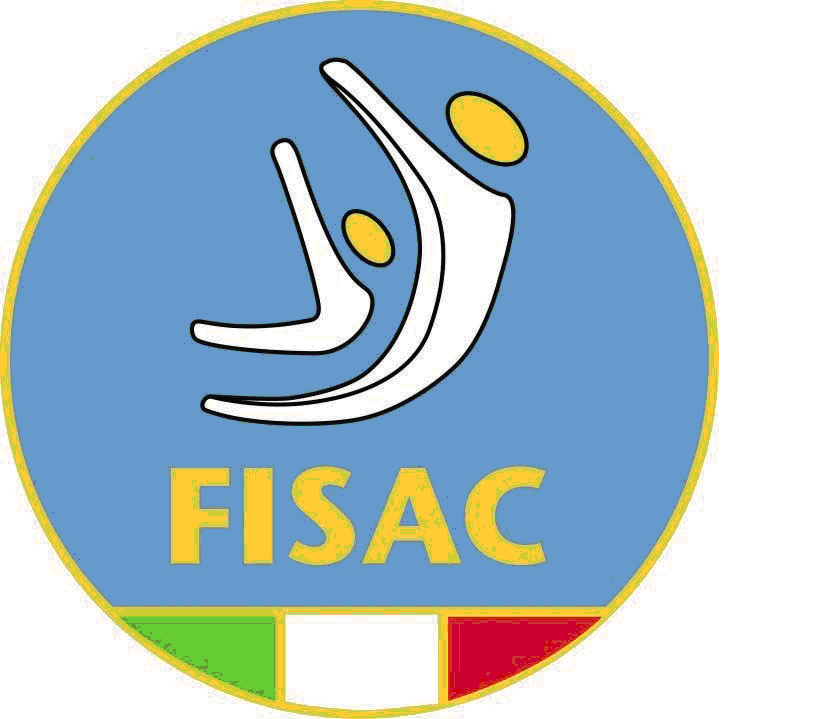 CAMPIONATO ITALIANO FISAC               Acrobatic Gymnastic – Acrosport 2017/20181° PROVA – 2-3/12/2017 – Mantova / Palazzetto dello Sport-  Via Don Bartolomeo                                                  Grazioli N: 1/5 – 46045 Marmirolo2° PROVA -   31/03-1/04/2018 – Cesenatico / Via Cristoforo Colombo 35 Programma:C‐Class                                      Combined    C 1 Class (06 – 14 years): C 2 Class (- 19                                                  years ): C 3 ( 06 – 16 years) ( vedi programma allegato)B1‐Class:                                 Combined (vedi requisiti richiesti)B2‐Class:                                  Balance, Dynamic (vedi requisiti richiesti)Age‐Group 08‐16:                  Balance, Dynamic, Finals (W2, M2, M4: Balance, MX,                                                   W3: Dynamic)Age‐Group 11‐18:                  Balance, Dynamic, Finals: Combined Age Group 12-19:                  Balance, Dynamic, Final: Juniors, Seniors:                     Balance, Dynamic, Finals: Combined Organizzazione: FISAC Referente nazionale: Lachezar Cesare Yankov – cesarebg@live.it INFO 3483814080                                                  TESSERAMENTOLe atlete partecipanti alla competizione devono essere regolarmente tesserate FISAC (per chiarimenti rivolgersi alla segreteria dell’accademia acrobatica)http://www.fisacgym.it/).                                  MODALITA’ E TERMINE DELLE ISCRIZIONILe Società interessate alla 1° prova dovranno far pervenire le relative iscrizioni su apposito modulo Iscrizione – Allegato A -  ENTRO e NON OLTRE Venerdi 17 Novembre 2017 alla FISAC esclusivamente via e-mail a cesarebg@live.it  con ricevuta di ritorno.  Si prega di scrivere gli atleti in ordine di combinazione (Base – medio – top) indicando a fianco tra parentesi graffa categoria e combinazione di appartenenza e di ripetere il nominativo dell’atleta in caso facesse parte di due combinazioni diverse (solo per la categoria C3 e si ricorda che l’atleta dovrà pagare due quote di iscrizione). Le carte gara devono essere inviate entro venerdì 24 novembre ore 24,00 per tutte le categorie (piccole modifiche oltre il termine delle iscrizione non danno penalità).Le carte gara dovranno essere consegnate in N° 1 copia alla giuria durante il riscaldamento generale del turno in cui la combinazione gareggia.OGNI SOCIETA’ DEVE PRESNTARE UN GIUDICE (sono valide le qualifiche FGI e UISP)La quota d’iscrizione è di 15,00 € a ginnasta. La gara si svolgerà su pedana regolamentare facilitante 12 m X 12 m.Gli ordini di lavoro saranno stilati al termine delle iscrizioni.Le classifiche prevedono premi e attestati alle ginnaste; il campione italiano di ogni categoria sarà dato dalla somma dei due punteggi finali delle due prove di campionato.In allegato:modulo iscrizione carte garaProgramma requisitiProgramma cat. C in pdf (il programma figurato da pag. 6 – non fare riferimento alle part scritte in lingua tedesca – la tabella di pagina 8 non è valida)